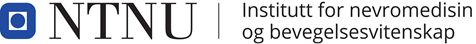 Læringsutbytter 4. semester: Ferdigheter Ved gjennomført emne forventes det at studenten kan … : anvende ICF i planlegging av pasientforløp med fysioterapeutisk undersøkelse, tiltak og evaluering. arbeide kunnskapsbasert i fysioterapeutiske undersøkelser, tiltak og evaluering. føre journal etter gjeldende lover og forskrift i aktuelle journalsystem. anvende kunnskap om symptom og kliniske funn som bidrar til å stille kliniske diagnoser og identifisere symptom som krever øyeblikkelig medisinsk hjelp. vise et tydelig, presist og individuelt tilpasset håndlag ved undersøkelse, behandling og veiledning i møte med pasient/bruker. anvende hensiktsmessige metoder for å fremme gode relasjoner, mestring, læring- og endringsprosesser i møte med brukere og pårørende som er i lærings-, mestrings- og endringsprosesser. gjenkjenner eget og andres kroppsuttrykk og reflekterer over fysioterapi som relasjonell prosess.   anvender kunnskap om særtrekk ved patologiske tilstander for å skille diagnoser fra hverandre. anvender kunnskap om prognose, forventet sykdomsforløp og sekundærforebyggende faktorer i forbindelse med planlegging av fysioterapeutiske undersøkelser og tiltak Mål 4. semesterMål 4. semesterMål 4. semesterMål 4. semesterHva vil jeg lære?Hvordan?Hvorfor?Veiledningsbehov?